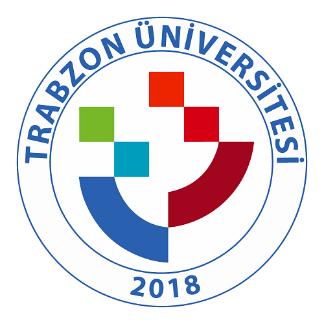 TRABZON ÜNİVERSİTESİ A.2.2.2. TRU Kalite Güvence Organları (http://kalite.trabzon.edu.tr/) 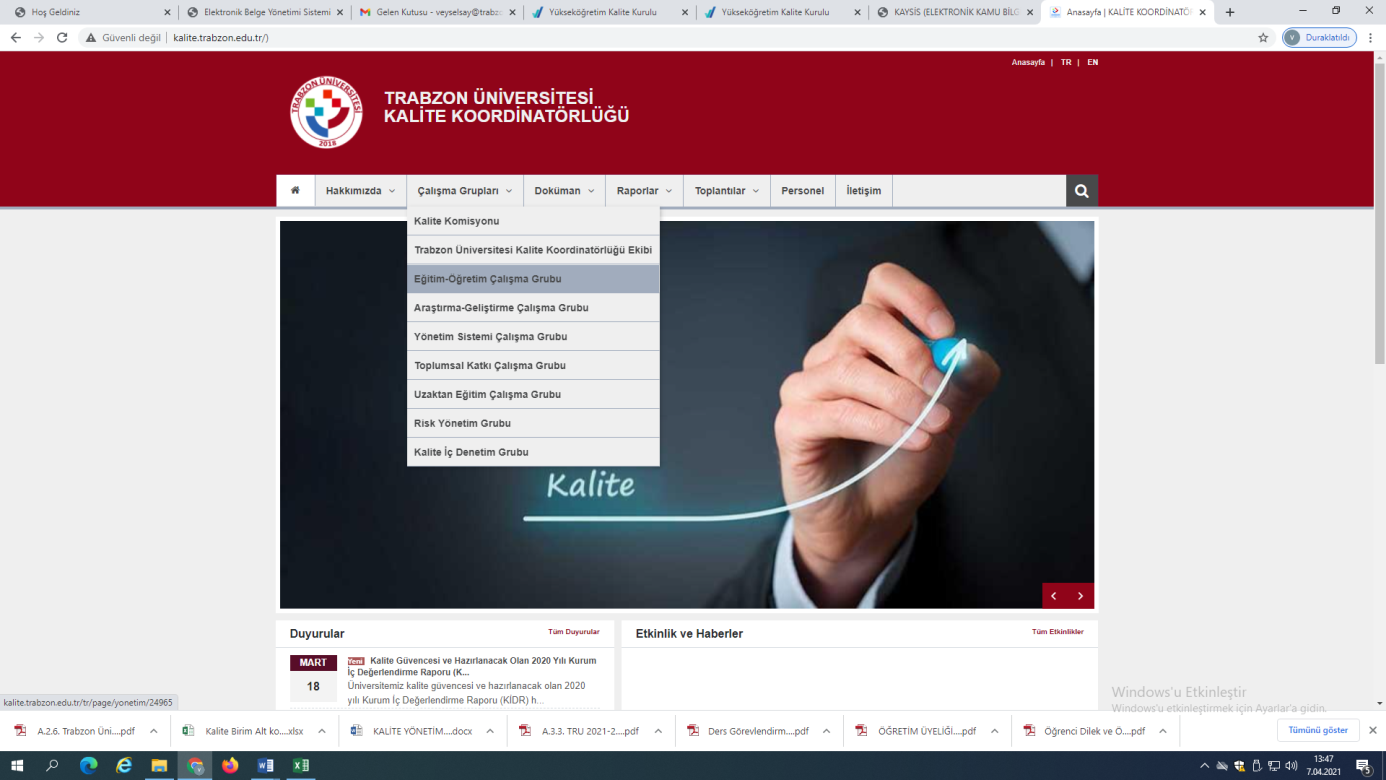 